Закупка из одного источника № 2046645Заправки картриджей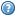 